网络授权流程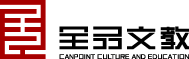 